Manju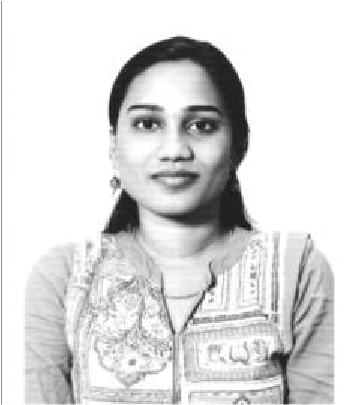 Manju-393254@2freemail.com OBJECTIVETo obtain a challenging and responsible position in an organization, where I can contribute for the successful growth of an organization by using my abilities and knowledge. EDUCATION QUALIFICATIONS		EXPERIENCEWorked as a Senior Processor Executive in - Chennai – India during Dec’ 2014 – Sep’ 2017. Worked as SAP Associate in Chennai – India Jun’ 2018 – Oct’ 2018. TrainingUndergone SAP MM & SD Module Training at Troy Infotech, Chennai – India  TECHINCAL SKILLSSAP R3 Version (7.0) Tool SAP Business One – 9.2 PL 08 to 9.3 PL 03 SQL – 2012, 2014 & 2016 MS Office Data Conversion Tool – DTW & LSMW Basics in Financial back End postings Knowledge in Multi Media Editing SKILL SETSConceptual knowledge in Sales Enquiry, Sales Quotation, Sales Order, Delivery, AR Invoices, Payments Conceptual knowledge in Purchase Requisition, Purchase Quotation, Purchase Order, Goods Receipt, AP Invoices, Payments Conceptual knowledge in Inventory Management Data Conversion using LSMW& DTW Basic Knowledge in System Software & Hardware  STRENGTH Hard working and goal oriented Ability to work as a Team Positive thinking Quick adjustment to new environment Committed to work in project deadlines and schedules. CO-CURRICULAR ACTIVITIESParticipated in Throw ball Painting PERSONAL DETAILSDECLARATIONI  hereby declare that all the information and facts given above are true to best of my knowledge and belief. Date: 	Your’s Faithfully (Manjul)Exam /DegreeYear of PassingCollege/SchoolUniversity  / BoardB.sc Computer Science2014 K.C.S KasiNadar College of Arts &Science – Chennai – Tamilnadu - India Madras University 12th Board2011 Our ladysHr Sec School – Chennai – Tamilnadu - India State Board 10th Board 2009Government  Higher  Sec School – Chennai – Tamilnadu - India State Board Nationality : Indian Gender : Female Date of Birth :  12th July 1994 Status` : Married Hobbies :   Listening to Music. Languages Known : English, Tamil, Telugu 